T.C.EFELER KAYMAKAMLIĞI           Unicef Türkiye Milli Komitesi                        Seyda Kayhan Anaokulu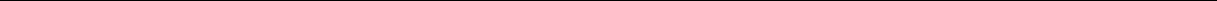 ENFEKSİYON ÖNLEMEve KONTROL EYLEM PLANIGENELBİLGİLERBu plan dünya genelinde görülen COVİD-19 ve bulaş riski yüksek tüm hastalıkların etkeni, bulaşma yolları ve korunma yöntemleri konusunda okul personelinin, öğrencilerin, velilerin ve ziyaretçilerin bilgilendirilmesi, eğitilmesi ve uygulanacak önlemlerin belirlenmesi amacıyla Milli Eğitim Bakanlığının “ Eğitim Kurumlarında Hijyen Şartlarının Geliştirilmesi ve Enfeksiyon Önleme Kontrol Kılavuzu ” esas alınarak hazırlanmıştır.,AMAÇ veHEDEFLER2.1-COVİD-19 Eylem Planı Amacı-COVİD-19 pandemi sürecinden etkilenmesi muhtemel personel, veli ,öğrenci ve öğretmelerin hastalığı tanımalarına, rollerini ve sorumluluklarını yerine getirmek üzere en uygun şekilde hazırlık yapmalarına ve koordinasyon içinde hareket etmelerine yardımcı olacak bilgi ve çerçeveyi sağlamaktır.2.2-COVİD-19 Eylem Planı Hedefleri-COVİD-19 pandemisine karşı hazırlık ve faaliyet planlarının temelini oluşturacak teknik bilgileri sunmak,-COVİD-19 pandemisine karşı yapılacak çalışmaların etkinliğini artırmak amacıyla pandemi ortaya çıkmadan önce alınması gereken önlemler ve gerçekleştirilmesi gereken faaliyetleri belirlemek ve önerilerde bulunmaktır.KAPSAMÖzelde COVİD-19 pandemisinin ve genelde de tüm bulaş riski olan hastalıkların bulaşmasını engellemeye yönelik olarak alınacak hijyen ve sanitasyon çalışmaları ile alınacak önlemleri kapsar.                4.  SORUMLUKİŞİLER Okul yönetimi, öğretmenler ve okul personeli başta olmak üzere bu süreçte görev alacak kişiler.                   5.OKUL İÇİ ve DIŞI HABERLEŞMELİSTESİOkul MüdürüMüzeyyen ŞEN ŞİRİNKAYAHijyen Sorumlusu  Mdr. Yrd.Damla PINARBAŞIAcil Durum Sorumlusu Fatih GÜLEŞGENAcil Durum Sorumlusu ( sabahçı)Gözde GÜLSEVERAcil Durum Sorumlusu( öğleci)İsmet TEKELİİletişim SorumlusuDamla PINARBAŞIKKD SorumlusuDamla PINARBAŞIİletişim Konusuİletişim Zamanıİletişim Kurulacak KişiYa da Kurumİletişim KurulacakKişiYa da KurumTelefonuİletişim Kuracak KişiKovid-19 ŞüphelisiVaka tespit edildiğindeKurum Acil Durum SorumlusuDamla PINARBAŞI05061416663-Hijyen ve Enfeksiyon Önleme ve Kontrol Birimi,-Şüpheli Vaka Tanıkları,-Kontrol ve önlem işlerindegörevli personel,-Nöbetçi Öğretmen, -Nöbetçi Müdüryardımcısı.Kovid-19 ŞüphelisiVaka tespit edildiğindeKurum Amiri	                      Müzeyyen ŞEN ŞİRİNKAYA05056756642Kurum acil Durum SorumlusuKovid-19 ŞüphelisiVaka tespit edildiğindeSağlık Kuruluşu    112-184Kurum Acil Durum SorumlusuKovid-19 ŞüphelisiVaka tespit edildiğindeİlçe MEMKuruluş MüdürüFAALİYET/ BİRİMYAPILACAKLARİLGİLİ BİRİMTERMİN Okulumuza girişlerOkulumuza gelen tüm çalışan ve ziyaretçilerimizin ateş ölçümü yapılacaktır. Ölçülen vücut sıcaklığı değeri 37,5°C ve üzeri olan kişilere giriş izni verilmeyip, ilk ölçümden en az 15 dakika sonra tekrar ölçülmesi, vücut sıcaklığı değeri hala 37,5°C derece ve üzeri olan kişilerin en yakın sağlık kuruluşuna sevki sağlanacaktır. Tüm öğrencilerimizin vücut sıcaklığı okula gelmeden önce evde velileri tarafından ölçülecek, vücut sıcaklığı 37,5°C ve üzeri olan öğrenciler okula gönderilmeyerek veliler tarafından Okul Yönetimine bilgi verilmesi sağlanacaktır.Okul İdaresiİkinci bir duyuru yapılana kadar sürekliOkulumuza girişlerServis kullanan her öğrencinin servise binişi sırasında görevli kişi tarafından ateşleri ölçülecek ve sonrasında gerekli uygulamalar yapılacaktır. Servis kullanan öğrenciler servise biniş/inişlerde sosyal mesafeye dikkat edecekler, maskesiz olmayacaklar, servis oturma planında kendileri için belirlenmiş koltuklara oturacaklardır. Okul İdaresiServis PersoneliÖğrencilerİkinci bir duyuru yapılana kadar sürekliOkulumuza girişlerTüm çalışanlarımıza ve maskesi olmayan öğrenci ve ziyaretçilerimize girişte maske verilecek, çalışanlarımız, öğrenci ve ziyaretçilerimiz okulumuzun tamamında maske kullanacaktır. Girişte el antiseptikleri kullanılacaktır.Ziyaretçilere verilen kartlar her seferinde dezenfektan ile silinecektir. Salgın durumlarında (COVID-19 vb.) kuruluşa acil durumlar haricinde ziyaretçi kabul edilmeyecektir.Okul İdaresiİkinci bir duyuru yapılana kadar sürekliYemekhaneYemek saati için düzenleme yapılarak, yoğunluk olmasının önüne geçilecektir. Her birim/sınıf için belirlenecek saat dilimi ilan edilecektir. Yemekhane girişinde herkesin el antiseptiği kullanması sağlanacaktır.Okul İdaresiÖğretmenlerİkinci bir duyuru yapılana kadar sürekliYemekhaneMasalar en fazla 2 kişi masanın zıt köşelerinde oturacak şekilde düzenlenecektir. Masalardaki örtülerin üzeri silinebilir malzeme ile kaplanacak, her kullanımdan sonra masalar dezenfektanla silinecektir.Okul İdaresiYemekhane Personeliİkinci bir duyuru yapılana kadar sürekliYemekhaneYemekhane içerisindeki salata servisi kaldırılmıştır. Yerine, kapalı kapta yemek verilecek, yemekhane içerisindeki tuzluk, baharat, sürahi vb. temas gerektiren eşyalar kaldırılacak, bunların yerine tek kullanımlık pet şişede su, tuz, baharat kullanılacaktır. Okul İdaresiYemekhane Personeliİkinci bir duyuru yapılana kadar sürekliYemekhaneYemek servisinde görev alan çalışanlar mutlaka maske, bone, eldiven kullanacaktır. Yemekhane girişlerinde alkol bazlı el antiseptiği bulundurulacaktır.Okul İdaresiYemekhane Personeliİkinci bir duyuru yapılana kadar sürekliYemekhaneCOVID-19 salgın dönemi boyunca yemekhane sıraları ve yerleşim planı için sağlık otoritelerince belirlenmiş (fiziksel mesafe işaretlemeleri, masa sandalye düzenlemeleri vb.) düzenlemelere uyulacaktır.Okul İdaresiYemekhane Personeli SürekliSu SebilleriOkulumuz bünyesinde kullanılan su sebilleri, kontrol edilmesi güç ve bulaş riski yüksek olduğundan, ikinci bir duyuruya kadar kullanıma kapatılması, öğrenci ve çalışanlarımıza kapalı şişede su verilmesi sağlanacaktır.Okul İdaresiİkinci bir duyuru yapılana kadar sürekliİdari Odalarİdari odalar ve öğretmen odalarında 1,5 metre mesafeye uyacak şekilde düzenleme yapılacak, Birim yöneticisinin gerek görmesi halinde başka bir odada, diğer bir bölümde, uzaktan çalışma, dönüşümlü çalışmavb. uygulama ile önlem alınacaktır.Okul İdaresiBirim Sorumlularıİkinci bir duyuru yapılana kadar sürekliİdari Odalarİdari odalar ve öğretmen odaları her gün mesai bitiminde temizlenecektir. Okul İdaresiTemizlik PersoneliSürekliİdari OdalarÇalışma ofislerinde masalar üzerinde klasör, dosya, evrakvb. olmaması bunların dolaplarda, çekmecelerde muhafazası temizlik ve hijyen açısından önem arz etmektedir. Kalem, zımba, delgeçvb. eşyalar ortak kullanılmamalıdır. Zorunlu hallerde dezenfekte edilmelidir.Tüm çalışanlarSürekliİdari Odalarİdari çalışma odaları, öğretmenler odası ve rehberlik servisinin sosyal mesafeye dikkat edilerek düzenlenmesi sağlanacaktır. Tüm çalışanlarSürekliİdari OdalarBilgisayar klavyesi, mouse, telefon, dolap, kalem, silgi vb. malzeme ve ekipmanın mümkün olduğunca ortak kullanılmaması sağlanıp ortak kullanılan malzemelerin dezenfeksiyonu, temizlik/dezenfeksiyon plan/programlarına uygun olarak yapılacaktır.Okul İdaresiTemizlik PersoneliSürekliToplantılarToplantılar olabildiğince telekonferans yoluyla yapılmaya devam edecek, zorunlu hallerde yapılması gereken yüz yüze toplantılarda da sosyal mesafe kurallarına riayet edilecektir. Toplantılarda maske kullanılacaktır. Toplantı salonu sık sık havalandırılacaktır.Okul İdaresiTüm çalışanlar2020-2021 eğitim öğretim yılı süresinceKronik Hastalığı bulunan çalışanlarımızKronik rahatsızlığı bulunan ve süreç boyunca uzaktan çalışan, izinli olan vb. çalışanlarımız, rahatsızlık durumlarını gösterir evraklarını (Doktor raporu, tahlil, tetkik vb.) bir dosya ile okul yönetimine ulaştırılacak, yönetim konuyla ilgili mevzuat çerçevesinde gerekli önlemleri alacaktır.Okul İdaresi/Kronik Rahatsızlığı Bulunan Tüm Çalışanlar2020-2021 eğitim öğretim yılı süresinceCovid-19 Vakası/ŞüphesiÖğrencilerimiz ve çalışanlarımızın kendilerinin, yakınlarının ya da temas ettikleri diğer kişilerden birinde Covid-19 testinin pozitif çıkması, şüphe ile hastaneye yatırılması durumlarında  Kontrol Önlemleri Hiyerarşi Ekibi ne bildirilmesi zorunludur.Tüm Öğrenciler ve ÇalışanlarSürekliEğitimGörevlendirilecek eğitici tarafından okulumuz öğrenci, öğretmen ,   yemekhane, ve temizlik personeline,  Covid-19 kapsamında bilgilendirme ve  uyulması gereken kurallarla ilgili eğitimler verilecektir. Okul İdaresiEylül 2020Açık/Kapalı Oyun AlanlarıTemizlik/dezenfeksiyon plan/programlarına uygun olarak düzenli olarak temizlik ve dezenfeksiyon yapılacaktır. oyun alanlarında sosyal mesafeye uygun olarak kullanılması sağlanacaktır.Okul İdaresi/ Yardımcı PersonelÖğretmenlerSürekli